DECRETI DIRIGENZIALI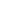 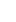 ISTRUZIONE, FORMAZIONE, LAVORO E POLITICHE GIOVANILIDipartimento 50 GIUNTA REGIONALE DELLA CAMPANIA - D.G. 11 DG PER L'ISTRUZIONE, LA FORMAZIONE, IL LAVORO E LE POLITICHE GIOVANILI - Decreto Dirigenziale n. 1256 del 07.11.2023 - SCUOLA VIVA IN CANTIERE: ESITI I SESSIONE 2023 - AVVISO PUBBLICO II SESSIONE 2023 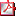 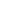 Avviso II Sessione 2023 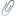 Allegato A Allegato A1 Allegato A3 Allegato B1 Allegato B2 Allegato B3 Allegato B4 Allegato C 